Памятка выпускникуДля того чтобы выбрать свою будущую профессию, составить свой личный профессиональный план, тебе необходимо:владеть информацией о мире профессий;иметь сформированное представление о собственном «Я»;уметь планировать свои действия и уметь принимать решения;сформировать личные профессиональные планы;понять, насколько осознан и реалистичен выбор профессии;осознавать мотивы своего выбора;знать, есть ли ограничения по здоровью;знать, насколько твоя семья в состоянии материально обеспечить исполнение твоих планов;знать моменты, способствующие и препятствующие реализации личных профессиональных планов;иметь альтернативы выбора профессии и учебного заведения;желательно определить психологически противопоказанные сферы деятельности.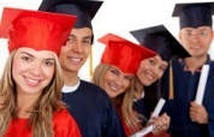 